ИТОГОВАЯ КОНТРОЛЬНАЯ РАБОТА ЗА КУРС 8 КЛАССА В ФОРМАТЕ ОГЭСпецификация и текст итоговой работы.Назначение тестовой работы    Назначение итоговой работы – выявить и оценить степень соответствия подготовки учащихся  8 классов образовательных учреждений требованиям государственного образовательного     стандарта основного общего образования по математике.Нормативно-правовая базаДокументы, определяющие нормативно-правовую базу аттестационной работы:Федеральный компонент государственного стандарта общего образования (приказ Минобразования России «Об утверждении федерального компонента государственных стандартов начального общего, основного общего и среднего (полного) общего образования» от 5 марта 2004 года № 1089), Закон Российской Федерации «Об образовании».Характеристика структуры и содержания работыОбщее количество заданий в работе – 22Характеристика структуры работыВсего в работе 22 задания, из которых 18 заданий базового уровня (часть 1), 4 задания повышенного уровня. Работа состоит из двух модулей «Алгебра» и «Геометрия».  Модуль «Алгебра» содержит 14 заданий: в части 1 – двенадцать заданий, в части 2 – два задания. Модуль «Геометрия» содержит 8 заданий: в части 1 – шесть заданий, в части 2 – два задания.Часть 1 предусматривает две формы ответа: с выбором ответа из четырех предложенных,  с кратким ответом. В части 2  нужно оформить развернутый ответ с записью решения.Распределение заданий по частям работыПроверяемые элементы содержанияСодержание и структура теста дают возможность достаточно полно проверить необходимый комплекс знаний и умений по предмету. Большинство заданий содержат элементы содержания, изучаемые в 8 классе.Перечень элементов предметного содержания, проверяемых на итоговой работе.Проверяемые уменияПеречень требований к уровню подготовки обучающихся, освоивших обязательный минимум содержания образовательной программы по математике за курс 8 классаНеобходимое количество вариантов КИМ           Итоговая  работа будет представлена в двух  вариантах.Время выполнения и условия проведения работыВремя выполнения работы – 90 минут (2 урока).Дополнительное оборудование не требуется.Система оценивания отдельных заданий и работы в целомЗа верное выполнение каждого задания 1 части работы (1-18) выставляется 1 балл. За неверный ответ или его отсутствие выставляется 0 баллов. Максимальное количество баллов, которое может набрать обучающийся, правильно выполнивший 18 тестовых заданий первой  части работы, – 18 баллов.За верное выполнение заданий 2 части экзаменационной работы (19-22) обучающийся  получает по 2 балла за каждое задание. За неверный ответ или его отсутствие выставляется 0 баллов. Если задание выполнено частично, порядок выполнения построения правильный или задание выполнено правильно, допускаются неточности в оформлении или негрубые ошибки обучающий получает 1 балл.Максимальное количество баллов, которое может набрать обучающийся, правильно выполнивший 4 задания второй части работы, –  8 балла.Максимальное количество баллов, которое может получить обучающийся за выполнение всей итоговой работы, – 26 баллов.Критерии оценивания«5» - 21-26 баллов«4» - 14 - 20 баллов«3» - 8 – 13 баллов«2» -  0 – 7 балловДля получения за работу отметки «удовлетворительно», необходимо набрать минимум 8 тестовых баллов (но не менее 3 тестовых баллов по алгебре и 2 баллов по геометрии).         Шкала оценивания работы                                               Шкала оценивания уровня                                                                                                             сформированности УУД          Итоговая работа по математике в 8 классе в форме ОГЭ.Вариант 1Часть 1Найдите значение выражения: 2,4 + 0,241,2             Ответ:____________________ В таблице приведены нормативы по бегу на 30 метров для учащихся 9-х классов.Какую отметку получит девочка, пробежавшая эту дистанцию за 5,36 секунды?1) Отметка «5».   2) Отметка «4».  3) Отметка «3».  4) Норматив не выполнен.На координатной прямой отмечены точки A, B, C, D. Одна из них соответствует числу    .Какая это точка?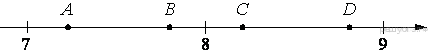 1) точка A    2) точка B   3) точка C    4) точка DНайдите значение выражения  . 1)   360           2)               3)            4)   На графике изображена зависимость атмосферного давления (в миллиметрах ртутного столба) от высоты над уровнем моря (в километрах). На какой высоте (в км) летит воздушный шар, если барометр, находящийся в корзине шара, показывает давление 540 миллиметров ртутного столба? 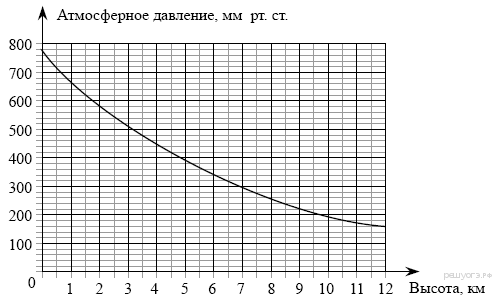 Ответ:____________________Решите уравнение   .Если корней несколько, запишите их в ответ без пробелов в порядке возрастания.Ответ:____________________Кисть, которая стоила 240 рублей, продаётся с 25%-й скидкой. При покупке двух таких кистей покупатель отдал кассиру 500 рублей. Сколько рублей сдачи он должен получить?Ответ:____________________На диаграмме показано содержание питательных веществ в молочном шоколаде. Определите по диаграмме, содержание каких веществ преобладает.*-к прочему относятся вода, витамины и минеральные вещества.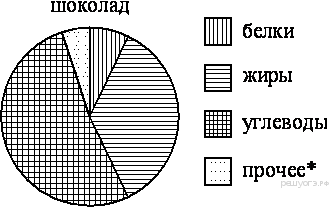 1) жиры         2) белки      3) углеводы       4) прочее.Упростите выражение    и найдите его значение при    . В ответ запишите полученное число.Ответ:____________________В фирме «Эх, прокачу!» стоимость поездки на такси (в рублях) рассчитывается по формуле C = 150 + 11 · (t − 5), где t — длительность поездки, выраженная в минутах (t > 5). Пользуясь этой формулой, рассчитайте стоимость 14-минутной поездки.Ответ:____________________Решите неравенство  ..1)   ;   2)   ; 3)   ; 4)  .Вычислите: 49;    2)  49;   3)  ;     4) .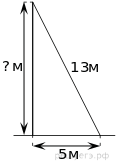 Пожарную лестницу длиной 13 м приставили к окну пятого этажа дома. Нижний конец лестницы отстоит от стены на 5 м.На какой высоте расположено окно? Ответ дайте в метрахОтвет:____________________Найдите больший угол равнобедренной трапеции ABCD, если диагональ AC образует с основанием AD и боковой стороной AB углы, равные 30° и 45° соответственно. 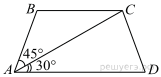      Ответ:____________________ AC и BD — диаметры окружности с центром O. Угол ACB равен 79°. Найдите угол AOD. Ответ дайте в градусах.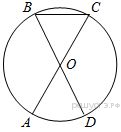     Ответ:____________________Найдите площадь параллелограмма, изображённого на рисунке.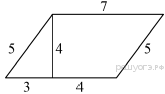 Ответ:____________________На клетчатой бумаге с размером клетки 1×1 изображён треугольник. Найдите его площадь.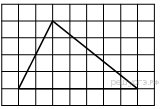 Ответ:____________________Укажите номера верных утверждений. 1) Если три стороны одного треугольника пропорциональны трём сторонам другого треугольника, то треугольники подобны.2) Сумма смежных углов равна 180°.3) Любая высота равнобедренного треугольника является его биссектрисой. Если утверждений несколько, запишите их номера в порядке возрастания.Часть 2Решите уравнение:  .Теплоход проходит по течению реки до пункта назначения 176 км и после стоянки возвращается в пункт отправления. Найдите скорость теплохода в неподвижной воде, если скорость течения равна 3 км/ч, стоянка длится 1 час, а в пункт отправления теплоход возвращается через 20 часов после отплытия из него.Высота AH ромба ABCD делит сторону CD на отрезки DH = 12 и CH = 3. Найдите высоту ромба.В треугольнике АВС углы А и С равны 30° и 50° соответственно. Найдите угол между высотой ВН и биссектрисой BD.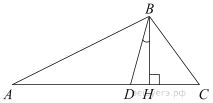 ВАРИАНТ 2Часть 11.  Найдите значение выражения: Ответ:____________________2. В таблице приведены размеры штрафов за превышение максимальной разрешённой скорости, зафиксированное с помощью средств автоматической фиксации, установленных на территории России на 1 января 2013 года.Какой штраф должен заплатить владелец автомобиля, зафиксированная скорость которого составила 175 км/ч на участке дороги с максимальной разрешённой скоростью 110 км/ч?В ответе укажите номер правильного варианта.1) 100 рублей     2) 300 рублей   3) 1000 рублей   4) 2500 рублей3. Одна из точек, отмеченных на координатной прямой, соответствует числу . Какая это точка?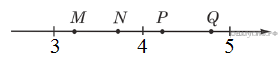 1) точка M     2) точка N    3) точка P     4) точка Q4. Найдите значение выражения:  . 1)          2)           3)               4) 905. На рисунке показано, как изменялась температура воздуха на протяжении одних суток. По горизонтали указано время суток, по вертикали — значение температуры в градусах Цельсия. Найдите наименьшее значение температуры. Ответ дайте в градусах Цельсия.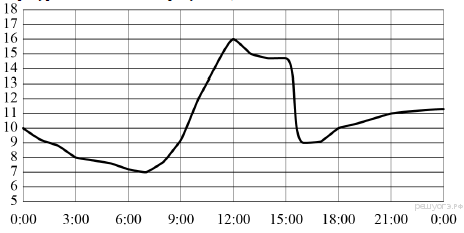 Ответ:____________________6. Решите уравнение: -21.Если корней несколько, запишите их в ответ без пробелов в порядке возрастания.Ответ:____________________7. Чайник, который стоил 800 рублей, продаётся с 5%-й скидкой. При покупке этого чайника покупатель отдал кассиру 1000 рублей. Сколько рублей сдачи он должен получить?Ответ:____________________8. На диаграмме показано содержание питательных веществ в какао-порошке. Определите по диаграмме, содержание каких веществ наименьшее.*-к прочему относятся вода, витамины и минеральные вещества.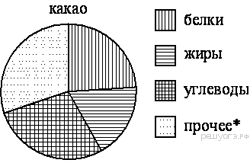 1) жиры     2) белки       3) углеводы     4) прочее9. Упростите выражение     и найдите его значение при  . Ответ:____________________
10. В фирме «Чистая вода» стоимость (в рублях) колодца из железобетонных колец рассчитывается по формуле  , где   — число колец, установленных при рытье колодца. Пользуясь этой формулой, рассчитайте стоимость колодца из 11 колец.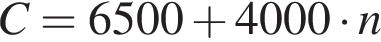 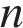 Ответ:____________________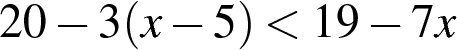 11.Решите неравенство: и определите, на каком рисунке изображено множество его решений.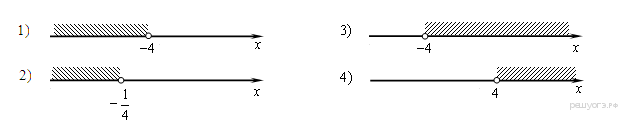 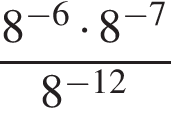 12. Вычислите: Варианты ответа:1)            2) -8       3) 8       4) 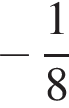 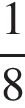 13. Точка крепления троса, удерживающего флагшток в вертикальном положении, находится на высоте 15 м от земли. Расстояние от основания флагштока до места крепления троса на земле равно 8 м. Найдите длину троса. 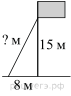 Ответ:____________________14. Сумма двух углов равнобедренной трапеции равна 140°. Найдите больший угол трапеции. Ответ дайте в градусах.Ответ:____________________15. В окружности с центром O AC и BD — диаметры. Угол ACB равен 26°. Найдите угол AOD. Ответ дайте в градусах.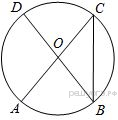 
Ответ:____________________16.  Найдите площадь треугольника, изображённого на рисунке. 
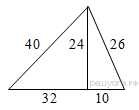 17.На клетчатой бумаге с размером клетки 1см x 1см отмечены точки А, В и С. Найдите расстояние от точки А до прямой ВС. Ответ выразите в сантиметрах.
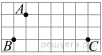 18. Какие из данных утверждений верны? Запишите их номера.1) Каждая из биссектрис равнобедренного треугольника является его медианой.2) Диагонали прямоугольника равны.3) У любой трапеции боковые стороны равны.Часть 219. Решите уравнение 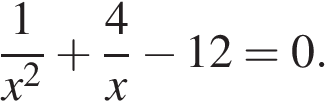 20. Теплоход проходит по течению реки до пункта назначения 140 км и после стоянки возвращается в пункт отправления. Найдите скорость теплохода в неподвижной воде, если скорость течения равна 5 км/ч, стоянка длится 11 часов, а в пункт отправления теплоход возвращается через 32 часа после отплытия из него.21. Высота AH ромба ABCD делит сторону CD на отрезки DH = 12 и CH = 1. Найдите высоту ромба.22. В треугольнике АВС углы А и С равны 40° и 60° соответственно. Найдите угол между высотой ВН и биссектрисой BD.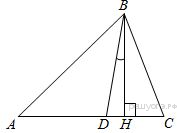 Части работыЧисло заданийМаксимальный первичный баллТипы заданийЧасть 11818с выбором ответас кратким ответомЧасть 248с развернутым ответомИтого:2226№ вопросаПроверяемое содержание№ вопросаПроверяемое содержание 1.1 Арифметические действия с десятичными дробями1. 2Представление данных в виде таблиц, диаграмм, графиков1.3Изображение чисел точками координатной прямой. Определение квадратного корня 1.4Свойства квадратных корней и их применение в вычислениях1. 5Представление данных в виде таблиц, диаграмм, графиков 1.6Квадратное уравнение, формула корней квадратного уравнения 1.7Проценты. Решение задач на проценты. 1.8Представление данных в виде таблиц, диаграмм, графиков 1.9Алгебраическая дробь. Сокращение дробей. Действия с алгебраическими дробями. Рациональные выражения и их преобразования1.10Буквенные выражения. Числовое значение буквенного выражения1.11Линейные неравенства с одной переменной1.12Свойства степени с целым показателем1.13Прямоугольный треугольник. Теорема Пифагора1.14Трапеция, средняя линия трапеции; равнобедренная трапеция.  Сумма углов треугольника. Сумма углов выпуклого многоугольника1.15Центральный, вписанный угол; величина вписанного угла1.16Площадь параллелограмма1.17Площадь треугольника1.18Смежные углы. Равнобедренный треугольник. Свойства равнобедренного треугольника. Признаки подобия треугольников1.19Решение рациональных уравнений1.20Решение текстовых задач алгебраическим способом1.21Прямоугольник, квадрат, ромб, их свойства и признаки1.22Высота, медиана, биссектриса, средняя линия треугольника; точки пересечения серединных перпендикуляров, биссектрис, медиан, высот или их продолженийСумма углов треугольника. Внешние углы треугольникаКод требования Требования к уровню подготовки учащихся, достижение которого проверяется на итоговой работе.Уметь:Код требования Требования к уровню подготовки учащихся, достижение которого проверяется на итоговой работе.Уметь:2. 1Выполнять вычисления и преобразования2.2Уметь извлекать статистическую информацию, представленную в таблицах2.3Уметь определять координаты точки плоскости, строить точки с заданными координатами2. 4Применять свойства арифметических квадратных коней для вычисления значений и преобразования числовых выражений, содержащих квадратные корни2. 5Интерпретировать графики реальных зависимостей2. 6Решать квадратное уравнение с помощью формул2.7Решать задачи на проценты.2. 8Анализировать реальные числовые данные, представленные  на диаграммах2. 9Выполнять преобразования с алгебраическими дробями2.10Находить значения буквенных выражений, осуществляя необходимые подстановки и преобразования2.11Решать линейные неравенства с одной переменной2.12Выполнять основные действия со степенями с целыми показателями,2.13Описывать реальные ситуации на языке геометрии, решать практические задачи, связанные с нахождением геометрических величин2.14Решать планиметрические задачи на нахождение градусных мер углов2.15Находить градусную меру центральных и  вписанных угол2.16Применять формулу для нахождения площади параллелограмма2.17Применять формулу для нахождения площади треугольника2.18Решать рациональные уравнения2.19Решать текстовые задачи алгебраическим методом, интерпретировать полученный результат, проводить отбор решений, исходя из формулировки задачи2.20Применять свойства и признаки ромба для решения задач2.21Распознавать геометрические фигуры на плоскости, различать их взаимное расположение, изображать геометрические фигуры; выполнять чертежи по условию задачиКоличество балловОценка21 – 26514- 2048 - 1330 - 72БаллыУровень УУД14 -26повышенный8 - 13базовыйОтветами к заданиям 1–18 являются цифра, число.При выполнении заданий 2, 3, 4, 8, 11, 12, 18 обведите кружком номер  правильного ответа.  Для остальных заданий части 1 ответом является число. Ответ запишите в поле ответа в тексте работы. Если получилась обыкновенная дробь, ответ запишите в виде десятичной.Модуль «Алгебра»МальчикиМальчикиМальчикиДевочкиДевочкиДевочкиОтметка«5»«4»«3»«5»«4»«3»Время, секунды4,64,95,35,05,55,9Модуль «Геометрия»При выполнении заданий 19–22   запишите решение и ответ.Модуль «Алгебра»Модуль «Геометрия»Ответами к заданиям 1–18 являются цифра, число.При выполнении заданий 2, 3, 4, 8, 11, 12, 18 обведите кружком номер  правильного ответа.  Для остальных заданий части 1 ответом является число. Ответ запишите в поле ответа в тексте работы. Если получилась обыкновенная дробь, ответ запишите в виде десятичной.Модуль «Алгебра»Превышение скорости, км/ч11 − 2021 − 4041 − 6061 и болееРазмер штрафа, руб.10030010002500